Kaina: pirmosios pagalbos kursų kainosApmokėti galite Kaišiadorių kredito unijoje arba internetu (atspausdinus ir pateikus tai įrodantį kvitą).Kursai vyksta:  Išankstinė registracija privaloma!Kreiptis: Audronė Petraškienė tel. nr.  8 346 51502 arba 8 640 36592 Adresu: Gedimino g. 85, KaišiadorysPrivalomas pirmosios pagalbos mokymas skirtas asmenims, kurių veikla susijusi su ginklais (18 ak. val.)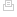 Kam skirtas mokymasSkirtas asmenims, kurių veikla susijusi su ginklais (tarp jų saugos tarnybų darbuotojams, medžiotojams profesionalams ir mėgėjams, sportininkams užsiimantiems šaudymo sportu ir kitiems asmenims, turintiems leidimus laikyti ir nešioti ginklus).Mokymą reglamentuojantis teisės aktas LR SAM įsakymas „Dėl Privalomojo pirmosios pagalbos mokymo programos, Privalomojo higienos įgūdžių mokymo programos ir Privalomojo mokymo apie alkoholio ir narkotikų žalą žmogaus sveikatai mokymo programos patvirtinimo“Mokymo temos:Klinikinė ir biologinė mirtis, gyvybės požymiai, gyvybinių funkcijų sutrikimų priežastys, gaivinimo pagrindai ir technika, trauminio šoko ir anafilaksijos požymiai. Nukentėjusiojo būklės įvertinimas, kraujavimo stabdymas, pradinis gaivinimas. Pirmosios pagalbos teikimo tvarka užspringusiam, paveiktam žaibo, patyrusiam elektros traumą, šautines žaizdas, galvos, stuburo, krūtinės ir pilvo traumą, kaulų ir sąnarių lūžius, deformaciją ir suspaudimą, saugaus nukentėjusiojo gabenimo būdai, pirmosios pagalbos rinkinys, individualios teikiančiojo pirmąją pagalbą apsaugos priemonės. Pirmoji pagalba netekusiam sąmonės, patyrusiam šoką ar anafilaksiją, žaizdų (tarp jų šautinių ir plėštinių)tvarstymas, imobilizavimas, nukentėjusiojo parengimas gabenimui. Pirmosios pagalbos teikimo tvarka veido srities sužalojimų atveju, ūmių, gyvybei pavojingų būklių metu (įvykus miokardo infarktui, galvos kraujotakos sutrikimams, epilepsijos priepuoliui, ūmiam apendicitui, įkandus vabzdžiui ar gyvūnui).Išduodami pažymėjimaiIšklausiusiems paskaitas ir išlaikiusiems testą bei atlikusiems praktinę užduotį išduodamas sveikatos žinių atestavimo pažymėjimas.PRIVALOMASIS PIRMOSIOS PAGALBOS MOKYMAS (1 ASMENIUI)Kaina eurMokymo programa, kurios kodas PT8Mokymo programa, kurios kodas PP10Mokymo programa, kurios kodas PG18